Základní škola Praskolesy, okres Beroun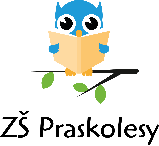 ZÁPISNÍ LISTPříjmení:  ………………………...........…………………..…………. Jméno: …………….................………………………………………Datum narození: ……………………….............………………… Místo narození: …………...............………………………………Rodné číslo: ……………………..........………………………….. Občanství: ………………....................……………………………….Zdravotní pojišťovna: ………………………………Bydliště: ………………………………………..............................…………………………………………………………………………………Zdravotní stav: - vady a omezení ………..............................……………………………………………………………………………                           - alergie ………………………….............................………………………………………………………………………..Dítě bude navštěvovat školní družinu:                           ANO    -     NERodiče žádají o odklad školní docházky:                        ANO    -     NEDůležitá sdělení pro školu:……………………………………………………………...............................………………………………………………………………………….Výslovnost:…………….……………………………...............................………………………………………………………………………….Rodiče:Otec – Jméno a příjmení: …………………………...............................…………………………………………………………………….Bydliště: ……………………………………………………...............................……………………………………………………………………email: …………………………………………................................……… telefon: …………………………………………………………..Matka – Jméno a příjmení:…………................................………………………………………………………………………………….Bydliště: ……………………………………................................…………………………………………………………………………………..email: ………………………………………................................………… telefon: …………………………………………………………..Rodiče nejsou – jsou rozvedeni.Dítě je svěřeno do péče matky – otce – jiné osoby ……………................................………………………………………….Potvrzuji správnost zapsaných údajů a dávám svůj souhlas základní škole k tomu, aby pro účely přijímacího řízení zpracovávala a evidovala osobní údaje a osobní citlivé údaje mého dítěte ve smyslu všech ustanovení zákona č. 101/2000 Sb., o ochraně osobních údajů v platném znění a Evropského nařízení ke GDPR. Svůj souhlas poskytuji pro účely vedení povinné dokumentace školy podle zákona č. 561/2004 Sb., školského zákona v platném znění, vedení nezbytné zdravotní dokumentace a psychologických vyšetření, Souhlas poskytuji na celé období školní docházky mého dítěte na této škole a na zákonem stanovenou dobu, po kterou se tato dokumentace na škole povinně archivuje.  Byl jsem poučen o právech podle zákona č. 101/2000 Sb. a Evropského nařízení ke GDPR.Datum zápisu: ………………………………………………….Údaje byly ověřeny podle rodného listu:                 ano  -  neDodatečně ověřeny dne: ………………..............………………….. Podpis: …………………...................…………………………Podpis zapisujícího učitele: …………………………………………………………………………………………..